Комитет по управлению муниципальным имуществом администрации городского округа просит  опубликовать на официальном сайте администрации муниципального образования  - «город Тулун» следующую информацию: «Сообщение о возможном установлении публичного сервитута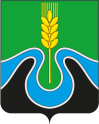 РОССИЙСКАЯ ФЕДЕРАЦИЯИРКУТСКАЯ ОБЛАСТЬМуниципальное учреждение «Администрация городского округа муниципального образования – «город Тулун»(МУ «Администрация города Тулуна»)Комитет по управлению муниципальным имуществомул. Ленина, 99 г. Тулун, Иркутская область 665268тел. 2-16-00; ф. 2-18-79 e-mail: kumi@tulunadm.ru«_____»________2024 г.  №_______1Министерство энергетики Российской Федерации(уполномоченный орган, которым рассматривается ходатайство 
об установлении публичного сервитута)Министерство энергетики Российской Федерации(уполномоченный орган, которым рассматривается ходатайство 
об установлении публичного сервитута)Министерство энергетики Российской Федерации(уполномоченный орган, которым рассматривается ходатайство 
об установлении публичного сервитута)2реконструкции и эксплуатации магистрального нефтепровода федерального значения «Электрохимзащита МН «Омск-Иркутск», «Красноярск-Иркутск». УКЗ 493 км, 508,3 км, 601,8 км, 711 км, 774 км, 796 км, 863 км. ИРНУ.Строительство»(цель установления публичного сервитута)реконструкции и эксплуатации магистрального нефтепровода федерального значения «Электрохимзащита МН «Омск-Иркутск», «Красноярск-Иркутск». УКЗ 493 км, 508,3 км, 601,8 км, 711 км, 774 км, 796 км, 863 км. ИРНУ.Строительство»(цель установления публичного сервитута)реконструкции и эксплуатации магистрального нефтепровода федерального значения «Электрохимзащита МН «Омск-Иркутск», «Красноярск-Иркутск». УКЗ 493 км, 508,3 км, 601,8 км, 711 км, 774 км, 796 км, 863 км. ИРНУ.Строительство»(цель установления публичного сервитута)3№ п/пКадастровый номерАдрес или иное описание местоположения земельного участка (участков), в отношении которого испрашивается публичный сервитут3138:30:000000:32Местоположение установлено относительно ориентира, расположенного в границах участка. Почтовый адрес ориентира: Иркутская обл., г. Тулун, станция Тулун-2.3238:30:000000:1006Иркутская область, г Тулун3338:30:010102:527Иркутская область, г Тулун3438:30:000000:42Местоположение установлено относительно ориентира, расположенного в границах участка. Почтовый адрес ориентира: Иркутская обл., г. Тулун.3538:15:000000:1146Иркутская область, Тулунский район, Тулунское лесничество, Будаговское участковое лесничество, Тулунское участковое лесничество, Икейское участковое лесничество, Присаянское участковое лесничество3638:15:010401:538Местоположение установлено относительно ориентира, расположенного в границах участка. Почтовый адрес ориентира: Иркутская обл., р-н Тулунский, МН "Омск-Иркутск" (508,30 км).3738:15:000000:1125Иркутская область, муниципальное образование «Тулунский район», Тулунское лесничество, защитные леса, Будаговское участковое лесничество, Будаговская дача, квартал № 2 (выделы 14ч, 22ч), Тулунское участковое лесничество, Тулунская дача, квартал № 9 (выдел 4ч), Шерагульская дача, квартал № 65 (выделы 3ч, 5ч, 6ч, 11ч)3838:15:010401:567Иркутская область, Тулунский район, Тулунское лесничество, Тулунское участковое лесничество, Шерагульская дача, защитные леса (ценные леса: нерестоохранные полосы лесов), квартал №65 (выдел 11)3938:15:010401:566Иркутская область, Тулунский район, Тулунское лесничество, Тулунское участковое лесничество, защитные леса (ценные леса: нерестоохранные полосы лесов), Тулунская дача, квартал №9 (выдел 4), Шерагульская дача, квартал №65 (выдел 11)31038:15:000000:299Местоположение установлено относительно ориентира, расположенного в границах участка. Почтовый адрес ориентира: Иркутская область, Тулунский район, МН "Омск-Иркутск" (461.09-461.28; 462.50-493.63; 499.96-537.37 км) и МН "Красноярск-Иркутск" (458.84-458.92; 459.87-491.43; 497.76-535.25 км).31138:15:000000:209Местоположение установлено относительно ориентира, расположенного в границах участка. Почтовый адрес ориентира: Иркутская область, Тулунский район, от опоры 56, расположенной на 494 км магистрального нефтепровода Омск-Иркутск, до опоры 224, расположенной на 508 км магистрального нефтепровода Омск-Иркутск, ВЛ-6 кВ.31238:15:010401:696Российская Федерация, Иркутская область, муниципальное образование "Тулунский район", Тулунское лесничество, Тулунское участковое лесничество, Шерагульская дача, защитные леса, квартал № 65 (в. 11ч)31338:30:010102Иркутская область, г. Тулун31438:05:042501:10Местоположение установлено относительно ориентира, расположенного в границах участка. Почтовый адрес ориентира: Иркутская область, Зиминский район, уч. Феофановский, ул. Нефтянников, 11, НПС "Кимильтей".31585:01:000000:2950Иркутская область, Аларский район, на территории Аларского лесничества31685:01:000000:2307Иркутская область, Аларский район, от границы п. Забитуй км 0+471 до границы д. Иванова км 4+981, от границы д. Иванова км 6+489 до примыкания к полосе отвода на км 2+103 автодороги Кутулик-Аляты (км 10+297)31785:01:020601:820Российская Федерация, Иркутская область, Аларский район, муниципальное образование "Забитуй"31885:01:020601:477Местоположение установлено относительно ориентира, расположенного в границах участка. Почтовый адрес ориентира: Иркутская обл., Аларский р-н, МО Забитуй на 712.7 км МН "Красноярск- Иркутск".31985:01:000000:120Местоположение установлено относительно ориентира, расположенного в границах участка. Почтовый адрес ориентира: Иркутская обл., Аларский р-н, МО Забитуй.32085:01:000000:291Местоположение установлено относительно ориентира, расположенного в границах участка. Почтовый адрес ориентира: Иркутская область, Аларский район.32185:01:000000:290Местоположение установлено относительно ориентира, расположенного в границах участка. Почтовый адрес ориентира: Иркутская область, Аларский район.32238:20:000000:26Иркутская область, Черемховский район, 26 км южнее г.Черемхово между населенными пунктами с. Узкий Луг, д. Худорожкина32338:20:090307:805Российская Федерация, Иркутская область, Черемховский район, муниципальное образование "Узколугское"32438:20:000000:211Местоположение установлено относительно ориентира, расположенного в границах участка. Почтовый адрес ориентира: Иркутская область, район Черемховский, 728.9-774.0 магистрального нефтепровода "Омск-Иркутск", 730.3-746.6, 748.4-775.4 магистрального нефтепровода "Красноярск-Иркутск".32538:16:000040:2502Российская Федерация, Иркутская область, Усольский район, Тайтурское муниципальное образование32638:16:000040:2355Иркутская область, Усольский район, Тайтурское ГП32738:16:000000:23Местоположение установлено относительно ориентира, расположенного в границах участка. Почтовый адрес ориентира: Иркутская область, Усольский район, МН "Красноярск-Иркутск".32838:20:090307:810Российская Федерация, Иркутская область, муниципальный район Черемховский, сельское поселение Узколугское, территория "У нефтепровода", участок 132938:20:090307:811Российская Федерация, Иркутская область, Черемховский муниципальный район, сельское поселение Узколугское, территория "У нефтепровода", земельный участок 233038:00:000000:570Российская Федерация, Иркутская область, Усольский район, городское поселение Тайтурское муниципальное образование, в районе с. Холмушино на границе с Черемховским районом33138:16:000040:2566Иркутская область, Усольский район, Российская Федерация, городское поселение Тайтурское33238:16:000040:2577Российская Федерация, Иркутская область, Усольский район, городское поселение Тайтурское33338:16:000000:1682Российская Федерация, Иркутская область, Усольский район33438:16:000040:2337Иркутская область, Усольский район, Сосновское МО33538:16:000040:2335Иркутская область, Усольский район33638:16:000040:2336Иркутская область, Усольский район33738:26:000000:6754Иркутская обл., г. Ангарск, в 2,5 км юго-западнее ст. Суховская и в 3,0 км юго-восточнее 219 квартала33838:26:000000:95Местоположение установлено относительно ориентира, расположенного в границах участка. Почтовый адрес ориентира: Иркутская обл., г. Ангарск, в районе Сушинского Калтуса севернее пос. Юго-Восточный.33938:26:041302:87Местоположение установлено относительно ориентира, расположенного за пределами участка. Ориентир от дома №48 микрорайон 6а.Участок находится примерно в 3760 метров, по направлению на юго-восток от ориентира. Почтовый адрес ориентира: Иркутская обл., г. Ангарск.34038:26:041302:91Местоположение установлено относительно ориентира, расположенного за пределами участка. Ориентир от дома №48 микрорайон 6а.Участок находится примерно в 3830 метров, по направлению на юго-восток от ориентира. Почтовый адрес ориентира: Иркутская область, г. Ангарск.34138:26:041302:88Местоположение установлено относительно ориентира, расположенного в границах участка. Ориентир от дома №48 микрорайон 6а.Участок находится примерно в 3831 метров, по направлению на юго-восток от ориентира. Почтовый адрес ориентира: Иркутская обл., г. Ангарск.34238:26:041302:89Местоположение установлено относительно ориентира, расположенного в границах участка. Ориентир от дома №48 микрорайон 6а.Участок находится примерно в 3832 метров, по направлению на юго-восток от ориентира. Почтовый адрес ориентира: Иркутская обл., г. Ангарск.34338:26:041302:90Местоположение установлено относительно ориентира, расположенного за пределами участка. Ориентир от дома №48 микрорайон 6а.Участок находится примерно в 3833 метров, по направлению на юго-восток от ориентира. Почтовый адрес ориентира: Иркутская обл., г. Ангарск.34485:01:020601Иркутская область, Аларский район34538:20:090307Иркутская область, Черемховский район34638:16:000040Иркутская область, Усольский район34738:26:041302Иркутская область, Ангарский городской округ, г. Ангарск4Администрация Ангарского городского округа Иркутской области665830 Ангарск, квартал 63, дом 2Тел.: +7 (3955) 52-30-00Эл. почта: ago@mail.angarsk-adm.ruВремя приема: пн-чт - 9.00-18.00пт - 9.00-13.00, перерыв на обед 13.00-14.00Администрация Белореченского городского поселения Усольского муниципального района Иркутской области665479, Иркутская область, Усольский район, р.п. Белореченский, 100-ВТел.: +7 (39543) 25-5-00Эл. почта: belorechenskoe@mail.ruВремя приема: пн-чт - 9.00-18.00пт - 9.00-13.00, перерыв на обед 13.00-14.00Администрация Тайтурского городского поселения Усольского муниципального района Иркутской области665477, Иркутская область, Усольский район, п. Тайтурка, ул. Пеньковского, 8Тел.: +7 (39543) 94-4-42, 94-4-12, 94-4-35Эл. почта: admtaiturka@mail.ruВремя приема: понедельник, среда, четверг 9.00-16.30Администрация Узколугского сельского поселения Черемховского района Иркутской области665448, Иркутская область, Черемховский район, село Узкий Луг, улица Центральная, 58Тел.: +7 (39546)5-18-02Эл. почта: uz-lug2018@yandex.ruВремя приема: пн-чт - 9.00-18.00пт - 9.00-13.00, перерыв на обед 13.00-14.00Администрация Забитуйского сельского поселения Иркутской областиИркутская область, Аларский район, п. Забитуй, ул. 70 лет Октября, 24Тел.: 89041237031Эл. почта: zabitui2016@yandex.ruВремя приема: пн-чт - 9.00-17.30пт - 9.00-16.00, перерыв на обед 13.00-14.00Администрация Кимильтейского сельского поселения Зиминского района Иркутской области»Иркутская область, Зиминский район, с. Кимильтей, ул. Чкалова, 70Тел.: +7 (39554) 23-2-74, 23-2-93Эл. почта: kimilteyskoemo@mail.ruВремя приема: пн-пт - 8.00-17.00перерыв на обед 12.00-13.00Администрация Писаревского сельского поселения Тулунского района Иркутской области665254, Иркутская область, Тулунский район, посёлок 4-е отделение Государственной селекционной станции, ул. Мичурина, 36Тел.: +7(39530) 49-0-33Эл. почта: pisarevskoe_s.p@mail.ruВремя приема: пн-пт - 8.00-17.00перерыв на обед 12.00-13.00Администрация муниципального образование «город Тулун» Иркутской области665268, Иркутская область, город Тулун, улица Ленина, 99Тел.: +7 (39530) 2-16-00Эл. почта: tulun@govirk.ruВремя приема: пн-чт - 9.00-18.00пт - 9.00-17.00, перерыв на обед 13.00-14.00(адрес, по которому заинтересованные лица могут ознакомиться с поступившим ходатайством об установлении публичного сервитута и прилагаемым к нему описанием местоположения границ публичного сервитута, время приема заинтересованных лиц для ознакомления с поступившим ходатайством об установлении публичного сервитута)Администрация Ангарского городского округа Иркутской области665830 Ангарск, квартал 63, дом 2Тел.: +7 (3955) 52-30-00Эл. почта: ago@mail.angarsk-adm.ruВремя приема: пн-чт - 9.00-18.00пт - 9.00-13.00, перерыв на обед 13.00-14.00Администрация Белореченского городского поселения Усольского муниципального района Иркутской области665479, Иркутская область, Усольский район, р.п. Белореченский, 100-ВТел.: +7 (39543) 25-5-00Эл. почта: belorechenskoe@mail.ruВремя приема: пн-чт - 9.00-18.00пт - 9.00-13.00, перерыв на обед 13.00-14.00Администрация Тайтурского городского поселения Усольского муниципального района Иркутской области665477, Иркутская область, Усольский район, п. Тайтурка, ул. Пеньковского, 8Тел.: +7 (39543) 94-4-42, 94-4-12, 94-4-35Эл. почта: admtaiturka@mail.ruВремя приема: понедельник, среда, четверг 9.00-16.30Администрация Узколугского сельского поселения Черемховского района Иркутской области665448, Иркутская область, Черемховский район, село Узкий Луг, улица Центральная, 58Тел.: +7 (39546)5-18-02Эл. почта: uz-lug2018@yandex.ruВремя приема: пн-чт - 9.00-18.00пт - 9.00-13.00, перерыв на обед 13.00-14.00Администрация Забитуйского сельского поселения Иркутской областиИркутская область, Аларский район, п. Забитуй, ул. 70 лет Октября, 24Тел.: 89041237031Эл. почта: zabitui2016@yandex.ruВремя приема: пн-чт - 9.00-17.30пт - 9.00-16.00, перерыв на обед 13.00-14.00Администрация Кимильтейского сельского поселения Зиминского района Иркутской области»Иркутская область, Зиминский район, с. Кимильтей, ул. Чкалова, 70Тел.: +7 (39554) 23-2-74, 23-2-93Эл. почта: kimilteyskoemo@mail.ruВремя приема: пн-пт - 8.00-17.00перерыв на обед 12.00-13.00Администрация Писаревского сельского поселения Тулунского района Иркутской области665254, Иркутская область, Тулунский район, посёлок 4-е отделение Государственной селекционной станции, ул. Мичурина, 36Тел.: +7(39530) 49-0-33Эл. почта: pisarevskoe_s.p@mail.ruВремя приема: пн-пт - 8.00-17.00перерыв на обед 12.00-13.00Администрация муниципального образование «город Тулун» Иркутской области665268, Иркутская область, город Тулун, улица Ленина, 99Тел.: +7 (39530) 2-16-00Эл. почта: tulun@govirk.ruВремя приема: пн-чт - 9.00-18.00пт - 9.00-17.00, перерыв на обед 13.00-14.00(адрес, по которому заинтересованные лица могут ознакомиться с поступившим ходатайством об установлении публичного сервитута и прилагаемым к нему описанием местоположения границ публичного сервитута, время приема заинтересованных лиц для ознакомления с поступившим ходатайством об установлении публичного сервитута)Администрация Ангарского городского округа Иркутской области665830 Ангарск, квартал 63, дом 2Тел.: +7 (3955) 52-30-00Эл. почта: ago@mail.angarsk-adm.ruВремя приема: пн-чт - 9.00-18.00пт - 9.00-13.00, перерыв на обед 13.00-14.00Администрация Белореченского городского поселения Усольского муниципального района Иркутской области665479, Иркутская область, Усольский район, р.п. Белореченский, 100-ВТел.: +7 (39543) 25-5-00Эл. почта: belorechenskoe@mail.ruВремя приема: пн-чт - 9.00-18.00пт - 9.00-13.00, перерыв на обед 13.00-14.00Администрация Тайтурского городского поселения Усольского муниципального района Иркутской области665477, Иркутская область, Усольский район, п. Тайтурка, ул. Пеньковского, 8Тел.: +7 (39543) 94-4-42, 94-4-12, 94-4-35Эл. почта: admtaiturka@mail.ruВремя приема: понедельник, среда, четверг 9.00-16.30Администрация Узколугского сельского поселения Черемховского района Иркутской области665448, Иркутская область, Черемховский район, село Узкий Луг, улица Центральная, 58Тел.: +7 (39546)5-18-02Эл. почта: uz-lug2018@yandex.ruВремя приема: пн-чт - 9.00-18.00пт - 9.00-13.00, перерыв на обед 13.00-14.00Администрация Забитуйского сельского поселения Иркутской областиИркутская область, Аларский район, п. Забитуй, ул. 70 лет Октября, 24Тел.: 89041237031Эл. почта: zabitui2016@yandex.ruВремя приема: пн-чт - 9.00-17.30пт - 9.00-16.00, перерыв на обед 13.00-14.00Администрация Кимильтейского сельского поселения Зиминского района Иркутской области»Иркутская область, Зиминский район, с. Кимильтей, ул. Чкалова, 70Тел.: +7 (39554) 23-2-74, 23-2-93Эл. почта: kimilteyskoemo@mail.ruВремя приема: пн-пт - 8.00-17.00перерыв на обед 12.00-13.00Администрация Писаревского сельского поселения Тулунского района Иркутской области665254, Иркутская область, Тулунский район, посёлок 4-е отделение Государственной селекционной станции, ул. Мичурина, 36Тел.: +7(39530) 49-0-33Эл. почта: pisarevskoe_s.p@mail.ruВремя приема: пн-пт - 8.00-17.00перерыв на обед 12.00-13.00Администрация муниципального образование «город Тулун» Иркутской области665268, Иркутская область, город Тулун, улица Ленина, 99Тел.: +7 (39530) 2-16-00Эл. почта: tulun@govirk.ruВремя приема: пн-чт - 9.00-18.00пт - 9.00-17.00, перерыв на обед 13.00-14.00(адрес, по которому заинтересованные лица могут ознакомиться с поступившим ходатайством об установлении публичного сервитута и прилагаемым к нему описанием местоположения границ публичного сервитута, время приема заинтересованных лиц для ознакомления с поступившим ходатайством об установлении публичного сервитута)5Министерство энергетики Российской Федерации, 
адрес: г. Москва, ул. Щепкина, 42, стр. 1,2 minenergo@minenergo.gov.ru(адрес, по которому заинтересованные лица могут подать заявления об учете прав на земельные участки, а также срок подачи указанных заявлений)В течение 15 дней со дня опубликования сообщения о возможном установлении публичного сервитута в порядке, установленном для официального опубликования обнародования) правовых актов поселения, городского округа, по месту нахождения земельного участка и (или) земель, указанных в пункте 3 данного сообщения.Министерство энергетики Российской Федерации, 
адрес: г. Москва, ул. Щепкина, 42, стр. 1,2 minenergo@minenergo.gov.ru(адрес, по которому заинтересованные лица могут подать заявления об учете прав на земельные участки, а также срок подачи указанных заявлений)В течение 15 дней со дня опубликования сообщения о возможном установлении публичного сервитута в порядке, установленном для официального опубликования обнародования) правовых актов поселения, городского округа, по месту нахождения земельного участка и (или) земель, указанных в пункте 3 данного сообщения.Министерство энергетики Российской Федерации, 
адрес: г. Москва, ул. Щепкина, 42, стр. 1,2 minenergo@minenergo.gov.ru(адрес, по которому заинтересованные лица могут подать заявления об учете прав на земельные участки, а также срок подачи указанных заявлений)В течение 15 дней со дня опубликования сообщения о возможном установлении публичного сервитута в порядке, установленном для официального опубликования обнародования) правовых актов поселения, городского округа, по месту нахождения земельного участка и (или) земель, указанных в пункте 3 данного сообщения.6.Приказ Министерства энергетики РФ № 16тд от 07.02.2024г. «Об утверждении документации по планировке территории для размещения объекта трубопроводного транспорта федерального значения «Электрохимзащита МН «Омск-Иркутск», «Красноярск-Иркутск». УКЗ 493 км, 508,3 км, 601,8 км, 711 км, 774 км, 796 км, 863 км. ИРНУ. Строительство»(реквизиты решений об утверждении документа территориального планирования, документации по планировке территории, а также информацию об инвестиционной программе субъекта естественных монополий)Приказ Министерства энергетики РФ № 16тд от 07.02.2024г. «Об утверждении документации по планировке территории для размещения объекта трубопроводного транспорта федерального значения «Электрохимзащита МН «Омск-Иркутск», «Красноярск-Иркутск». УКЗ 493 км, 508,3 км, 601,8 км, 711 км, 774 км, 796 км, 863 км. ИРНУ. Строительство»(реквизиты решений об утверждении документа территориального планирования, документации по планировке территории, а также информацию об инвестиционной программе субъекта естественных монополий)Приказ Министерства энергетики РФ № 16тд от 07.02.2024г. «Об утверждении документации по планировке территории для размещения объекта трубопроводного транспорта федерального значения «Электрохимзащита МН «Омск-Иркутск», «Красноярск-Иркутск». УКЗ 493 км, 508,3 км, 601,8 км, 711 км, 774 км, 796 км, 863 км. ИРНУ. Строительство»(реквизиты решений об утверждении документа территориального планирования, документации по планировке территории, а также информацию об инвестиционной программе субъекта естественных монополий)7.https://www.fgistp.economy.gov.ru (сведения об официальных сайтах в информационно-телекоммуникационной сети «Интернет», на которых размещены утвержденные документы территориального планирования, документация по планировке территории, инвестиционная программа субъекта естественных монополий)https://www.fgistp.economy.gov.ru (сведения об официальных сайтах в информационно-телекоммуникационной сети «Интернет», на которых размещены утвержденные документы территориального планирования, документация по планировке территории, инвестиционная программа субъекта естественных монополий)https://www.fgistp.economy.gov.ru (сведения об официальных сайтах в информационно-телекоммуникационной сети «Интернет», на которых размещены утвержденные документы территориального планирования, документация по планировке территории, инвестиционная программа субъекта естественных монополий)8https://minenergo.gov.ru/https://angarsk-adm.ru/ https://Белореченское.рфhttps://taiturka.irkmo.ru/http://www.usolie-raion.ru/https://cherraion.ru/about/poseleniya/uzkolugskoe/https://cherraion.ru/https://Забитуй.рфhttps://alar.irkmo.ru/https://Кимильтей.рфhttp://www.rzima.ru/https://Писаревское.рфhttps://tulunr.irkmo.ru/https://tulunadm.ru/(официальные сайты в информационно - телекоммуникационной сети «Интернет», на которых размещается сообщение о поступившем ходатайстве об установлении публичного сервитута)https://minenergo.gov.ru/https://angarsk-adm.ru/ https://Белореченское.рфhttps://taiturka.irkmo.ru/http://www.usolie-raion.ru/https://cherraion.ru/about/poseleniya/uzkolugskoe/https://cherraion.ru/https://Забитуй.рфhttps://alar.irkmo.ru/https://Кимильтей.рфhttp://www.rzima.ru/https://Писаревское.рфhttps://tulunr.irkmo.ru/https://tulunadm.ru/(официальные сайты в информационно - телекоммуникационной сети «Интернет», на которых размещается сообщение о поступившем ходатайстве об установлении публичного сервитута)https://minenergo.gov.ru/https://angarsk-adm.ru/ https://Белореченское.рфhttps://taiturka.irkmo.ru/http://www.usolie-raion.ru/https://cherraion.ru/about/poseleniya/uzkolugskoe/https://cherraion.ru/https://Забитуй.рфhttps://alar.irkmo.ru/https://Кимильтей.рфhttp://www.rzima.ru/https://Писаревское.рфhttps://tulunr.irkmo.ru/https://tulunadm.ru/(официальные сайты в информационно - телекоммуникационной сети «Интернет», на которых размещается сообщение о поступившем ходатайстве об установлении публичного сервитута)9Дополнительно по всем вопросам можно обращаться:ООО «Транснефть – Восток»Почтовый адрес: 665734, Россия, Иркутcкая обл., г.Братск, ж.р.Энергетик, ул.Олимпийская, 14Телефон: +7 (3953)300-709, Электронный адрес: vsmn@vsmn.transneft.ruДополнительно по всем вопросам можно обращаться:ООО «Транснефть – Восток»Почтовый адрес: 665734, Россия, Иркутcкая обл., г.Братск, ж.р.Энергетик, ул.Олимпийская, 14Телефон: +7 (3953)300-709, Электронный адрес: vsmn@vsmn.transneft.ruДополнительно по всем вопросам можно обращаться:ООО «Транснефть – Восток»Почтовый адрес: 665734, Россия, Иркутcкая обл., г.Братск, ж.р.Энергетик, ул.Олимпийская, 14Телефон: +7 (3953)300-709, Электронный адрес: vsmn@vsmn.transneft.ru10Графическое описание местоположения границ публичного сервитута, 
а также перечень координат характерных точек этих границ 
https://disk.yandex.ru/d/lO5QOz9Mmf1dtA (описание местоположения границ публичного сервитута)Графическое описание местоположения границ публичного сервитута, 
а также перечень координат характерных точек этих границ 
https://disk.yandex.ru/d/lO5QOz9Mmf1dtA (описание местоположения границ публичного сервитута)Графическое описание местоположения границ публичного сервитута, 
а также перечень координат характерных точек этих границ 
https://disk.yandex.ru/d/lO5QOz9Mmf1dtA (описание местоположения границ публичного сервитута)Председатель Комитета по управлению муниципальным имуществом администрации городского округаА.А.Наговицына